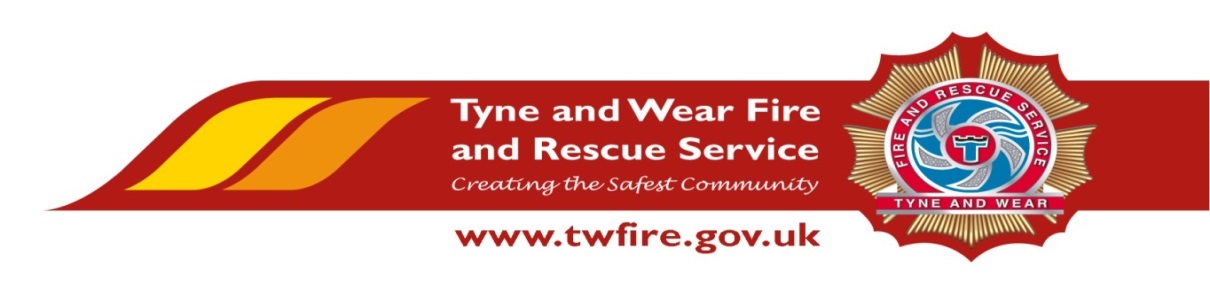 Technical Services Centre Assistant (Maternity Cover for up to 12 months)Starting salary of £18,795 plus Benefits	We have an exciting opportunity for a talented and experienced Technical Services Centre Assistant to join our Technical Services team. The Service values and respects the diversity of its employees, and aims to recruit a workforce that represents the communities we serve. We welcome applications irrespective of people’s race, disability, gender, sexual orientation, religion or belief, age, gender identity, marriage and civil partnership, pregnancy and maternity.
Required Skills/Experience:  Experience of working within a stores environment including materials and inventory management and carrying out basic engineering maintenance and repair tasks.Knowledge of the principles and practices related to stores, materials and inventory management.An understanding of relevant computerised stock control, materials and inventory management systems.Ability to operate a range of tools and equipment as necessary.Able to undertake a range of administrative duties, maintain accurate records whilst demonstrating attention to detail.Should hold current full driving licence (Cat B) and LGV licence (or be prepared to obtain Cat C) to meet the transport requirements of the role. Tyne and Wear Fire and Rescue Technical Services are based in a purpose build office at Baltic Road, Gateshead, NE10 0SB with ample free parking.The role also benefits from an attractive package, including up to 22 days holiday and public holidays, Local Government Pension Scheme and access to a range of social and volunteering opportunities. Closing Date: 16 October 20 19 	Interviews: 24 October 2019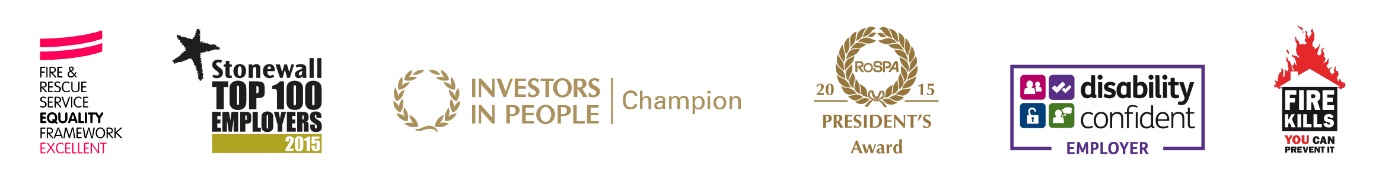 